				DEALER APPLICATION Please attach the following with the application:Name of CompanyPhysical AddressTax ID - HST/GST, and Business Registration number Sales Manager Contact information  First:  Last:  Title: Email:  Phone number: Billing Contact Information (Full name, Title)First:  Last:  Title: Email:      Phone number: Number of Employees Number of Outside and Inside Sales RepresentativesDo you sell from a store front?Yes:    No: Do you plan on stocking our products? Yes:    No: Drop shipping them? Yes:    No: or both? Yes:   NoApproximate website visits per month (Include any other relevant website statistics)Extent of promotional activities (I.e. Google AdWords, Trade shows, Periodical Advertisements, (SEO) – Search Engine Optimization, Paid Social, etc.)Percentage (%) of online sales of total sales: Percentage (%) of direct sales of total sales: FlexPost® Inc.339 ½ Centre StreetPetrolia, ON. N0N 1R0(888)-307-6610PLEASE RETURN TO: sales@flexpost.netwww.flexpost.ca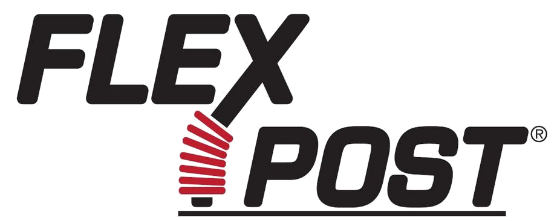 